[Attached Table 2]Standards for Mark of Advertisement Review Completion on Medical Device (in connection with Article 6 paragraph 2)1. Design of the mark of advertisement review completion  A. Design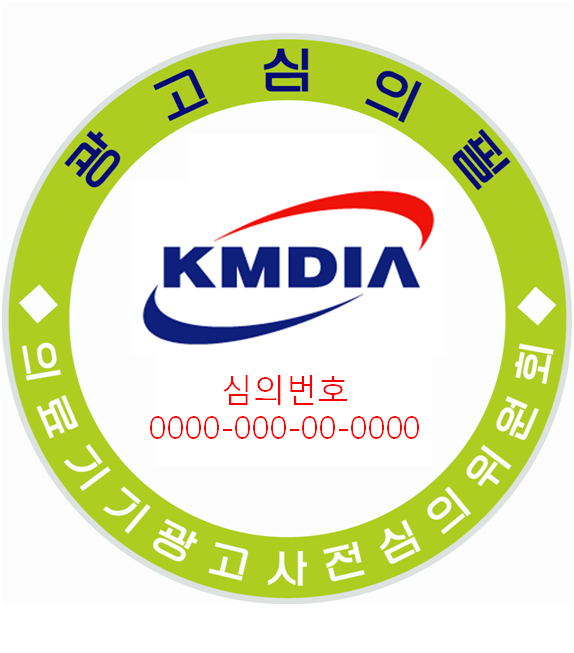  B. Diameter: 3.5cm or greater C. Text Size of ‘Review Number’: The print size of the font shall be the minimum 6 in the Korea Standard KS A 0201 (standard size of prints) in order to make it distinctive from others. 